комитет образования, науки  и молодежной политики Волгоградской областигосударственное бюджетное профессиональное образовательное учреждение«Волгоградский профессиональный техникум кадровых ресурсов»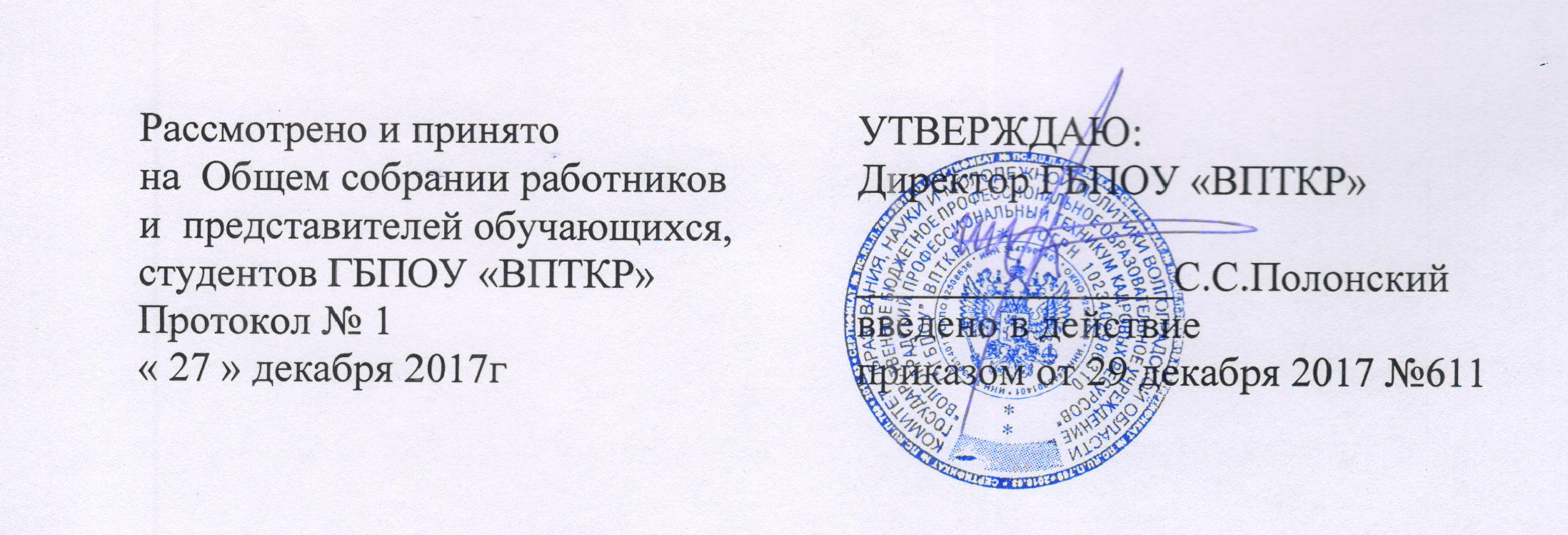 ПОЛОЖЕНИЕ О  ПРОВЕДЕНИИ ЛАБОРАТОРНО-ПРАКТИЧЕСКИХ ЗАНЯТИЙ ПО УЧЕБНЫМ ДИСЦИПЛИНАМ, МЕЖДИСЦИПЛИНАРНЫМ КУРСАМ В ГБПОУ "ВПТКР"1. Общие положения1.1 Настоящее положение разработано  в соответствии с:- Федеральным законом РФ от 29 декабря 2012 г. № 273-ФЗ «Об  образовании в Российской Федерации»;- Порядком организации и осуществления образовательной деятельности по образовательным программам среднего профессионального образования, утвержденный приказом Минобрнауки России от 14.06.2013 N 464 с изменениями, внесенными приказами Минобрнауки России от 22.01.2014 N 31 и от 15.12.2014 N 1580;1.2 Настоящее Положение определяет структуру, порядок планирования, организации и проведения лабораторных работ и практических занятий в ГБПОУ «Волгоградский профессиональный техникум кадровых ресурсов». 1.3 Образовательное учреждение при реализации ОПОП должно обеспечивать выполнение обучающимися лабораторных работ и практических занятий, включая как обязательный компонент практические занятия с использованием ПК. Лабораторные работы и практические занятия рассматриваются как часть профессиональной практической подготовки обучающихся. 1.4 ОУ самостоятельно конкретизируя содержание профильной составляющей УД, с учетом специфики конкретной профессии/специальности СПО корректирует и тематику лабораторных работ и практических занятий, при этом выделяются те работы, для выполнения которых требуется разделение группы на две подгруппы; 1.5 В процессе лабораторной работы или практического занятия, как видов учебных занятий, обучающиеся выполняют одну или несколько лабораторных работ или задания практических работ под руководством преподавателя 1.6 Выполнение обучающимися лабораторных работ и практических занятий направлено на: - обобщение, систематизацию, углубление, закрепление полученных теоретических знаний по конкретным темам УД и МДК; - формирование умений применять полученные знания на практике, реализацию единства интеллектуальной и практической деятельности; - развитие интеллектуальных умений у будущих специалистов: аналитических, проектировочных, конструктивных и др.; - выработку при решении поставленных задач таких профессионально значимых качеств, как самостоятельность, ответственность, точность, творческая инициатива. 1.7 При проведении лабораторных работ и практических занятий учебная группа может делиться на подгруппы численностью не менее 8 человек. 2. Планирование лабораторных работ и практических занятий2.1. При планировании содержания лабораторных работ и практических занятий следует исходить из того, что лабораторные работы и практические занятия имеют разные ведущие дидактические цели: - ведущей дидактической целью лабораторных работ является экспериментальное подтверждение и проверка существенных теоретических положений (законов, зависимостей). Лабораторные работы проводятся, как правило, при изучении дисциплин естественнонаучного, общепрофессионального циклов и МДК. Наряду с ведущей дидактической целью в ходе выполнения лабораторных работ у обучающихся формируются практические умения и навыки обращения с различными приборами, установками, лабораторным оборудованием, аппаратурой, которые могут составлять часть профессиональной практической подготовки, а также исследовательские умения (наблюдать, сравнивать, анализировать, устанавливать зависимости, делать выводы и обобщения, самостоятельно вести исследование, оформлять результаты). - ведущей дидактической целью практических занятий является формирование практических профессиональных умений, навыков (выполнять определенные действия, операции, необходимые в последующем в профессиональной деятельности) или учебных умений (например, решать задачи по конкретным темам УД и МДК), необходимых в последующей учебной деятельности. В соответствии с ведущей дидактической целью содержанием практических занятий являются решение разного рода задач, в том числе профессиональных (анализ производственных ситуаций, решение ситуационных производственных задач, выполнение профессиональных функций в деловых играх и т.п.), выполнение вычислений, расчетов, чертежей, работа с измерительными приборами, оборудованием, аппаратурой, работа с нормативными документами, инструктивными материалами, справочниками, составление проектной, плановой и другой технической и специальной документации и др. 2.2. По таким дисциплинам как «Физическая культура», «Иностранный язык», «Инженерная графика», «Информатика» все учебные занятия или большинство из них проводятся как практические, поскольку содержание дисциплин направлено в основном на формирование практических умений и их совершенствование. 2.3. В соответствии с ведущей дидактической целью в содержании лабораторных работ могут быть включены следующие задания: - экспериментальная проверка формул, методик расчета, - установление и подтверждение закономерностей, - ознакомление с методиками (технологиями) проведения экспериментов, - ознакомление со свойствами веществ, материалов, их качественными и количественными характеристиками, - наблюдение развития явлений, процессов и др. 2.4 При выборе содержания и объема лабораторных работ следует исходить из сложности учебного материала для усвоения, из внутридисциплинарных и междисциплинарных связей, из значимости изучаемых теоретических положений для предстоящей профессиональной деятельности, из значимости конкретной работы в совокупности лабораторных работ и в целом, для формирования представления о содержании учебной дисциплины или МДК. 2.5 При планировании содержания лабораторных работ и практических занятий следует учитывать весь круг профессиональных компетенций, на подготовку которых ориентирована данная УД или МДК, а в совокупности охватывающие всю профессиональную деятельность, к которой готовится специалист. 2.6 В ходе выполнения лабораторных работ и заданий на практических занятиях обучающиеся овладевают первоначальными профессиональными умениями и навыками, которые в дальнейшем закрепляются и совершенствуются в процессе курсового проектирования, учебной и производственной практики; 2.7. Содержание лабораторных работ и практических занятий и количество часов, отведенное на их выполнение фиксируется в рабочих программах УД и ПМ в разделе "Содержание учебной дисциплины". 2.8. Количество и состав заданий для лабораторной работы или практического занятия должны быть спланированы с расчетом, чтобы за отведенное время они могли быть выполнены качественно большинством обучающихся. 2.9 Содержание лабораторных работ и практических занятий, методические указания для их выполнения и рабочие тетради для оформления рассматриваются и утверждаются на ЦМК. Наиболее удачный вариант методических указаний и рабочих тетрадей рекомендуется ЦМК для присвоения грифа «Учебное пособие - практикум». 2.10 Перечень лабораторных работ и практических занятий в рабочих программах дисциплин и ПМ, а также количество часов на их проведение могут отличаться от рекомендованных примерной программой, но при этом должны формировать уровень подготовки выпускника, определенный требованиями ФГОС по соответствующей специальности. Все отклонения от примерной программы обсуждаются на заседаниях ЦМК и утверждаются соответствующим протоколом. 3. Организация и проведение лабораторных работ и практических занятий3.1. Лабораторная работа как вид учебного занятия должна проводится в специально оборудованных учебных лабораториях. Продолжительность - не менее 2-х академических часов. Необходимыми структурными элементами лабораторной работы, помимо самостоятельной деятельности обучающихся, являются: контроль теоретической готовности обучающихся к выполнению работы – допуск к работе, инструктаж, проводимый преподавателем, а также организация обсуждения результатов выполнения лабораторной работы. По каждой лабораторной работе преподавателем должны быть разработаны и утверждены методические указания для их выполнения и рабочие тетради для оформления результатов. 3.2. Практическое занятие должно проводиться в учебных кабинетах или специально оборудованных помещениях (площадках, полигонах и т.п.). Продолжительность занятия не менее 2-х академических часов. Необходимыми структурными элементами практического занятия, помимо самостоятельной деятельности обучающихся, являются инструктаж, проводимый преподавателем, а также анализ и оценка выполненных работ и степени овладения обучающимися запланированными умениями. 3.3 Лабораторные работы и практические занятия могут носить репродуктивный, частично-поисковый и поисковый характер. 3.3.1. Работы, носящие репродуктивный характер, отличаются тем, что при их проведении обучающиеся пользуются подробными методическими указаниями, в которых указаны: цель работы, пояснения (теория, основные характеристики) оборудование, аппаратура, материалы и их характеристики, порядок выполнения работы, таблицы, выводы (без формулировки), контрольные вопросы, учебная и специальная литература. 3.3.2. Работы, носящие частично-поисковый характер, отличаются тем, что при их проведении обучаюшиеся не пользуются подробными инструкциями, им не дан порядок выполнения необходимых действий и требуют от обучающихся самостоятельного подбора оборудования, выбора способов выполнения работы в инструктивной и справочной литературе и др. 3.3.3. Работы, носящие поисковый характер, характеризуются тем, что обучающиеся должны решить новую для них проблему, опираясь на имеющиеся у них теоретические знания. 3.3.4. При планировании лабораторных работ и практических занятий необходимо находить оптимально соотношение репродуктивных, частично-поисковых и поисковых работ, чтобы обеспечить высокий уровень интеллектуальной деятельности. 3.4. Формы организации обучающихся на лабораторных работах и практических занятиях: фронтальная, групповая и индивидуальная. 3.4.1. При фронтальной форме организации занятий все обучающиеся выполняют одновременно одну и ту же работу. 3.4.2. При групповой форме организации занятий одна и та же работа выполняется бригадами по 2-5 человека. 3.4.3. При индивидуальной форме организации занятий каждый обучающийся выполняет индивидуальное задание. 3.5 Для повышения эффективности проведения лабораторных работ и прак-тических занятий рекомендуется: 3.5.1. разработка методических указаний для выполнения лабораторных работ и заданий практических занятий (Приложение 1); 3.5.2. составление сборников задач, заданий и упражнений, сопровождающихся методическими указаниями, применительно к конкретным специальностям (например сборники заданий по иностранному языку для различных специальностей) ; 3.5.3. разработка рабочих тетрадей для оформления результатов лабораторных работ 3.5.4. разработка заданий для автоматизированного тестового контроля за подготовленностью обучающихся к лабораторным работам или практическим занятиям; 3.5.5. использование в практике преподавания поисковых лабораторных работ, построенных на проблемной основе; 3.5.6. применение коллективных и групповых форм работы, 3.5.7. максимальное использование индивидуальных форм работы с целью повышения ответственности каждого обучающегося за самостоятельное выполнение полного объема работ; 3.5.8. проведение лабораторных работ и практических занятий на повышенном уровне трудности с включением в них заданий, связанных с выбором обучающимися условий выполнения работы, конкретизацией целей, самостоятельным отбором необходимого оборудования; 3.5.9. эффективное использование времени, отводимого на лабораторные работы и практические занятия подбором дополнительных задач и заданий для обучающихся, работающих в более быстром темпе. 4. Оформление лабораторных работ и практических занятий 4.1. Структура оформления лабораторных работ и практических занятий по дисциплине определяется цикловыми методическими комиссиями. В целом по колледжу, в целях достижения единства педагогических требований к обучающимся, рекомендовано оформлять лабораторные и практические работы на листах –отчетах формата А-4 (или тетрадных листах такого же формата) по стандарту оформления документа данного вида. Все отчеты по конкретной УД или МДК собираются в папку-скоросшиватель с титульным листом, оформленным по стандарту. Преподаватель может предложить обучающися оформление работ в Рабочей тетради, при условии, что она рассмотрена и утверждена ЦМК и имеет гриф «Учебное пособие». По решению ЦМК отчет по практической работе может иметь вид распечатки созданного документа, либо сохраняется в электронном виде у преподавателя. 4.2. Оценки за выполнение лабораторных работ и практических занятий могут выставляться по пятибалльной системе или в форме зачета и учитываться как показатели текущей успеваемости обучающихся. 4.3 Результаты выполнения лабораторных или практических работ фиксируются в «Журнале учебных занятий» (форма №1) по определенной форме на специально отведенных для этого страницах в конце журнала. 4.4. В зачетной книжке обучающегося зачет по лабораторным или практическим работам отдельно не фиксируется. Приложение 1 Оформление методических указанийдля выполнения лабораторных или практических работПрактическая работа № …. Тема: ______________________________________________ Цель работы: _____________________________________________ _______________________________________________ Оборудование: ____________________________________________ _____________________________________________ Литература: _______________________________________________ Ход занятия 1. Орг момент 2. Контроль и актуализация теоретических знаний студентов 3. Инструктаж преподавателя о порядке выполнения работы, соблюдении правил техники безопасности, охране труда 4. Самостоятельная работа студентов – выполнение практической (лабораторной) работы с использованием методических указаний 5. Подведение итогов работы, обсуждение итогов и оценка работы студента Порядок выполнения работы: Задание №1 …………………………………………………………….. Задание №2 ………………………………………………………….. Задание №3 ……………………………………………………………. 